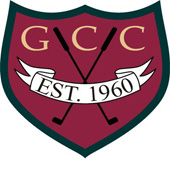 Name:_____________________________Email:______________________________Address:____________________________________City:_________________ State:_________   Zip:___________Home Phone:______________ Cell Phone:________________GHIN#_________________  HDCP Index:_____ AVG Score:____League Fee: Public Guests: $55.00
                       Members (If GHIN fee has been paid): $25.00Payment Please Circle:  
Cash
Credit Card#_____________________  Exp:_______ CVC#:____
Check: Payable To: Gorham Country Club
             Address: 93 McLellan Road, Gorham ME 04038
             Attn: Cindy AhlquistImportant Dates5/4/19 - League Meeting – 5:30PM
8/24/20 - Banquet
                      2020                    Monday Men's LeagueThe GCC Men’s League is open to anyone (Member/Public) who is looking to enjoy a weekly round of golf among friends. Players of all skill levels and ages are welcome to participate in the league.The league will be on Monday evenings and the tee times will start at 2:00 PM. The league starts May 11th and ends August 17th. We will be having a league meeting on May 4th at 5:30 PM to answer questions and assign the first week's tee times. You will be able to make your own foursome or we can pair you up with fellow league members. The weekly fee for public guests is $24.00 and includes greens fee and prizes. Members are responsible for the $3.00 weekly prize fee. The $55.00 registration fee will cover the year end banquet and GHIN Handicap fee.The league format will be individual point quota (perfect attendance isn’t required and you don’t have to find a substitute if you miss a week). Point quota is a competition that is fair for golfers of all skill levels. You simply subtract your nine hold handicap from 18 and this number is you “Quota”. You receive 1 point for bogie, two for par, 4 for birdie and 8 for eagle. You goal is to get enough points to reach or go over your individual quota. The golf shop staff will be adjusting quotas each week to ensure fair competition. There will also be either a Closest To The Pin or Skins contest each week. Prizes will be awarded weekly and for the season long tournament (you must play a minimum of 10 weeks to qualify for the season tournament).The Gorham Country Club staff will be administering all league activities. This includes scoring, handicapping, rules & tee time assignment. We want you to enjoy a stress free night and have FUN playing golf with your friends. We will handle the heavy lifting and foster an atmosphere that encourages comradeship.  We look forward to seeing you enjoy your Monday’s on “Maine’s Friendliest Course”.Contact Info:GCC Pro ShopPhone: 207-839-3490​​Date                      Back/Front 9                     Game5/4/20                    League Meeting                              5:30 PM5/11/20                  Front 9                             Skins- Gross/Net5/18/20                  Back 9                             Skins- Gross/Net5/25/20                  Front 9                             Skins- Gross/Net6/1/20                    Back 9                             Skins- Gross/Net6/8/20                    Front 9                             Skins- Gross/Net6/15/20                  Back 9                             Skins- Gross/Net6/22/20                  Front 9                             Skins- Gross/Net6/29/20                  Back 9                             CTTP7/6/20                    Front 9                             CTTP7/13/20                  Back 9                             CTTP7/20/20                  Front 9                             CTTP7/27/20                  Back 9                             CTTP8/3/20                    Front 9                             CTTP8/10/20                  Back 9                             CTTP8/17/20		    Front 9				 CTTP8/24/20                  League Banquet and Tournament8/31/20                  Rain Date